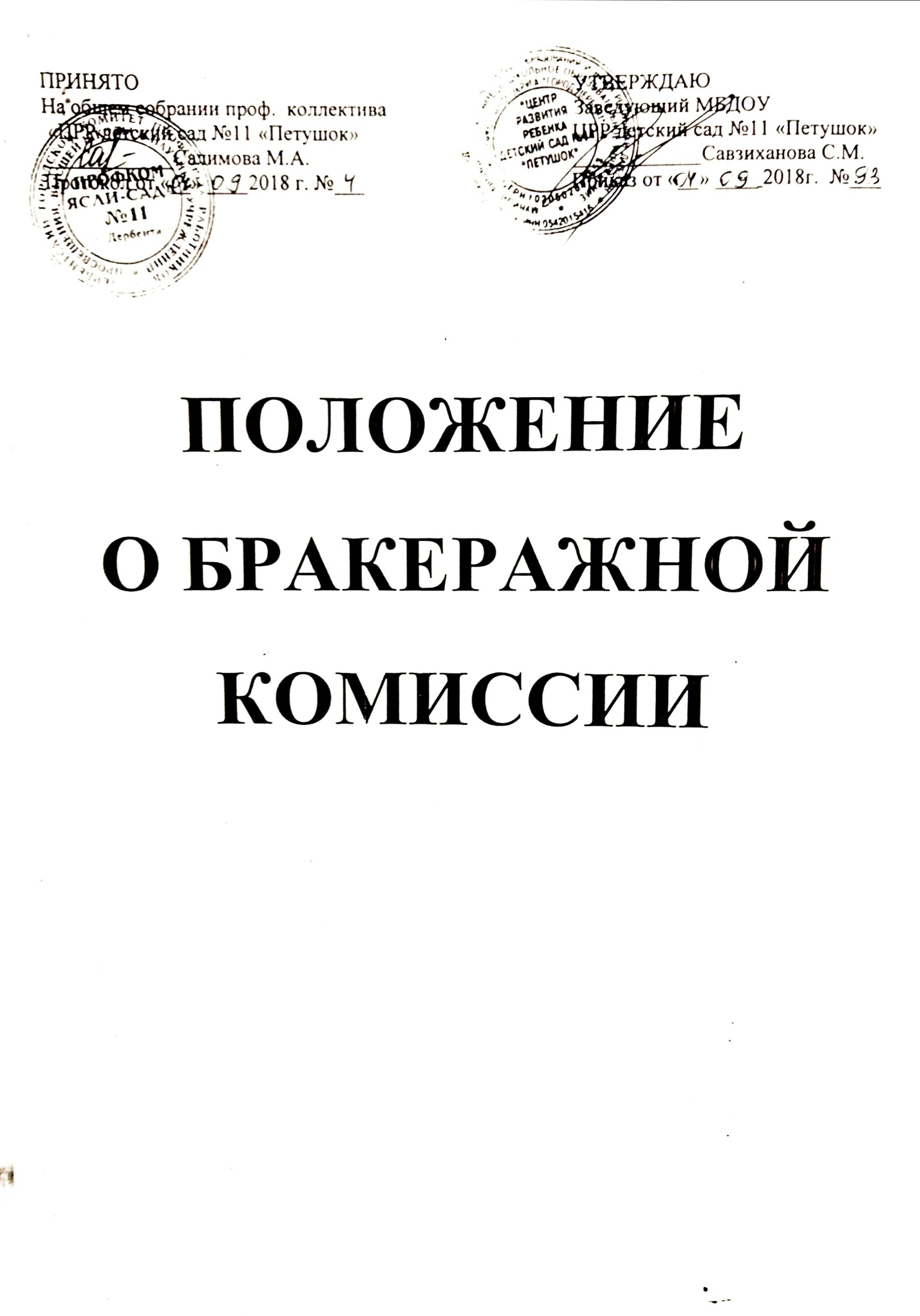 Общие положенияОсновываясь на принципах единоначалия и коллегиальности управления образовательным учреждением, а также в соответствии с Уставом ДОУ в целях осуществления контроля организации питания детей, качества доставляемых продуктов и соблюдения санитарно-гигиенических требований при приготовлении и раздаче пищи в ДОУ создается и действует бракеражная комиссия.Бракеражная комиссия работает в тесном контакте с администрацией и профсоюзным комитетом ДОУ. Порядок создания бракеражной комиссии и ее составБракеражная комиссия: ее состав комиссии, сроки   полномочий   создается  приказом     заведующей ДОУ.Бракеражная комиссия состоит из 4-5 членов. В состав комиссии входят:заведующая ДОУ (председатель комиссии);председатель профкома;медицинские сёстра;шеф - повар. Полномочия комиссииБракеражная комиссия:проверяет на пригодность складские и другие помещения для хранения продуктов питания, а также условия их хранения;ежедневно следит за правильностью составления меню;контролирует организацию работы на пищеблоке;осуществляет контроль сроков реализации продуктов питания и качества приготовления пищи;проверяет соответствие пищи физиологическим потребностям детей в основных пищевых веществах;следит за соблюдением правил личной гигиены работниками пищеблока;периодически присутствует при закладке основных продуктов, проверяет выход блюд;проводит органолептическую оценку готовой пищи, т. е. определяет ее цвет, запах, вкус, консистенцию, жесткость, сочность и т. д.;проверяет соответствие объемов приготовленного питания объему разовых порций и количеству детей.Оценка организации питания в ДОУРезультаты проверки выхода блюд, их качества отражаются в бракеражном журнале и оцениваются.   В случае выявления каких-либо нарушений, замечаний бракеражная комиссия вправе приостановить выдачу готовой пищи на группы до принятия необходимых мер по устранению замечаний.Замечания и нарушения, установленные комиссией в организации питания детей, заносятся в бракеражный журнал.Администрация ДОУ при установлении стимулирующих надбавок к должностным окладам работников либо при премировании вправе учитывать данные критерии оценки.Администрация ДОУ обязана содействовать деятельности бракеражной комиссии и принимать меры к устранению нарушений и замечаний, выявленных комиссией.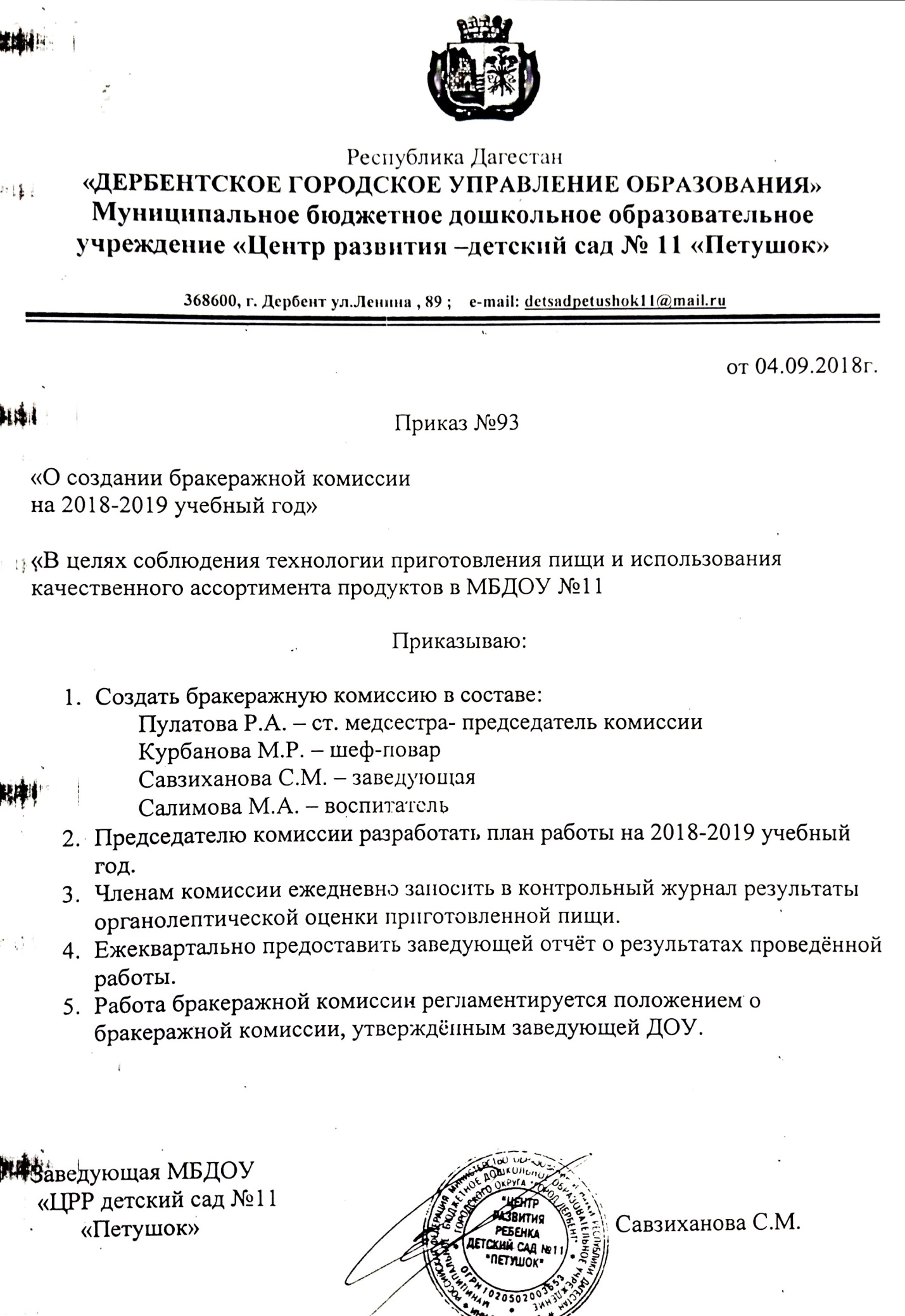 План работы бракеражной комиссии на 2018/2019 учебный годМероприятия в детском саду Сроки 
выполненияОтветственныйПроведение организационных совещаний1 раз в месяцПредседатель комиссииКонтроль санитарного состояния транспорта при доставке продуктов1 раз в месяцЧлены комиссииОтслеживание составления меню в соответствии с нормами и калорийностью блюдЕжедневноЧлены комиссииКонтроль сроков реализации продуктов1 раз в месяцЧлены комиссии в присутствии кладовщикаОтслеживание технологии приготовления, закладки продуктов, выхода блюд1–2 раза в неделюЧлены комиссииКонтроль санитарно-гигиенического состояния пищеблокаПостоянноЧлен комиссии (медицинский работник, председатель)Разъяснительная работа с педагогами3 раза в годПредседатель комиссии, медицинский работникРабота с родителями (на общих родительских собраниях)2 раза в годПредседатель комиссииОтчет на Совете ДОУ о проделанной работе комиссииДекабрь, майПредседатель комиссии